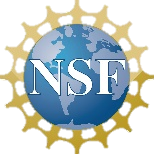 ITEST SEI Concept Worksheet The ITEST deadline for ALL proposals is August 9, 2024 To receive feedback from Program Officers on your concept for a Scaling, Expanding and Iterating Innovations (SEI) project type, please address the four SEI-related Concept Worksheet Questions below and submit your responses to ITEST no later than June 28.  Please note: SEI Recorded Video Presentations & Guidance can be found here. Process: Submit Concept Worksheet to: DRLITEST@nsf.gov Deadline for submitting worksheets: June 28, 2024 Narrative is to be limited to 2 pgs. NSF will respond on a rolling basis. Concept Worksheet Questions: What have you learned in your prior research? What do you hope to learn by scaling?  What are your specific research questions related to scaling?  What field-advancing impacts are you seeking through SEI research? 